Opis predmetu zákazky, technické požiadavky – časť 3Predmet zákazky: Výstroj pre ostreľovačovVšeobecné vymedzenie položky predmetu zákazky: Predmetom zákazky je zabezpečenie osobných ochranných pracovných odevov  Dodaný tovar musí byť novy, doteraz nepoužívaný. Všetky položky musia byť označené symbolmi ošetrovania a veľkosťou3. Položky predmetu zákazky4. Miesto dodania: ústredný sklad Ministerstva vnútra SR, Príboj 560, 976 13 Slovenská Ľupča.5. Lehota dodania: Rámcová dohoda na 48 mesiacov. Tovar bude dodávaný na základe objednávok.  6. Požiadavky na balenie: Tovar je balený po kusoch v PE vrecku, následne zabalené do kartóna. Hmotnosť kartóna nesmie presiahnuť 15 kg. Na kartóne je uvedený dodávateľ, veľkosť, druh tovaru, počet kusov a rok výroby.Použité obaly na zabalenie predmetu zákazky musia byť vyrobené z ľahko recyklovateľného materiálu, alebo materiálu z obnoviteľných zdrojov alebo sa musí jednať o obalový systém pre opakované použitie. Všetky obalové materiály musia byť ľahko oddeliteľné na recyklovateľné časti tvorené jedným materiálom (napr. lepenka, papier, textília). Popis obalu výrobku musí byť poskytnutý spoločne s odpovedajúcim čestným prehlásením uchádzača o splnení týchto požiadaviek.Požiadavky na materiály3.1.1 Trojvrstvový laminát *zmena farby** savosťIR pokles vonkajšej látky verzie hnedo sivá: 800 - 1.000nm medzi min. 10% a max. 38%3.1.2 Iné materiály 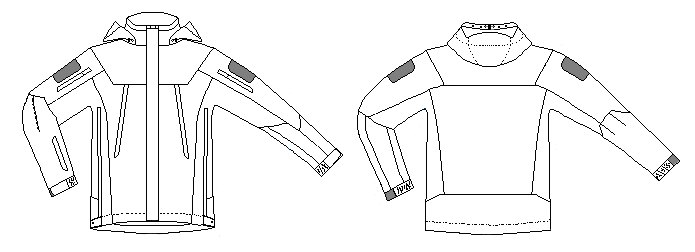 Ilustračnú nákres Požiadavky na materiály3.2.1 Trojvrstvový laminát *zmena farby ** savosťIR pokles vonkajšej látky verzie hnedo sivá: 800 - 1.000nm medzi min. 10% a max. 38%3.2.2 Iné materiály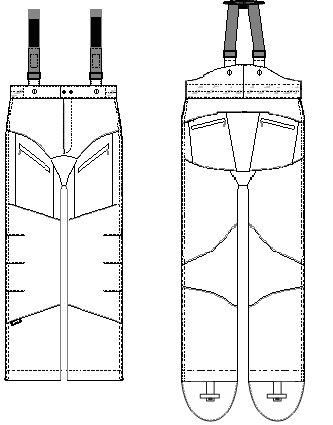 Ilustračné obrázky Materiály 3.3.1 Vonkajší materiálVnútorná vložka 3.3.2 Polypropylénový flís s vrstvou hliníka3.3.3 Izolačný materiál 3.3.4 Izolačná vložka s hustotou minimálne 110 g/m2 s polyesterovou náplňou, na rukávoch3.3.5 Izolačná vložka s hustotou minimálne 145 g/m2 s polyesterovou náplňou, na hrudníku a kapucniIR pokles vonkajšej látky verzie hnedo sivá: 800 - 1.000nm medzi min. 10% a max. 38%3.3.6 Iné materiály 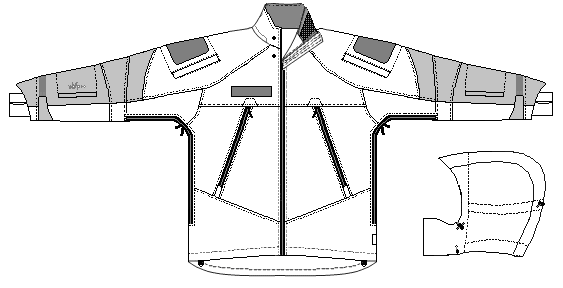 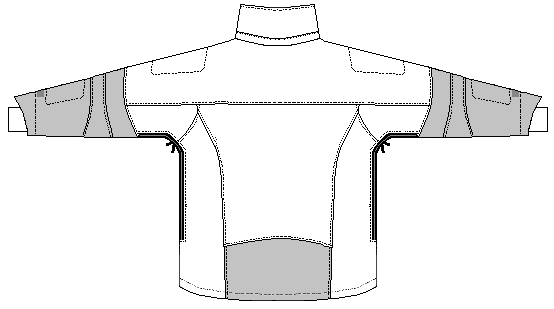 Ilustračný nákresMateriály 4.4.1 Vonkajší materiálVnútorná vložka 4.4.2 Polypropylénový flís s vrstvou hliníka4.4.3 Izolačný materiál 4.4.4 Izolačná vložka s hustotou minimálne 145 g/m2 s polyesterovou náplňouIR pokles vonkajšej látky verzie hnedo sivá: 800 - 1.000nm medzi min. 10% a max. 38%4.4.5 Iné materiály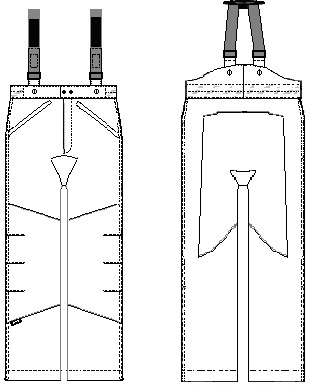 Ilustračný obrázok 7. Minimálna technická špecifikácia predmetu zákazky:Verejný obstarávateľ z hľadiska opisu predmetu zákazky uvádza v súlade so zákonom č. 343/2015 Z. z. o verejnom obstarávaní a o zmene a doplnení niektorých zákonov v znení neskorších predpisov technické požiadavky, ktoré sa v niektorých prípadoch odvolávajú  na konkrétneho výrobcu, výrobný postup, značku, patent, typ, technické normy, technické osvedčenia, technické špecifikácie, technické referenčné systémy, krajinu, oblasť alebo miesto pôvodu alebo výroby. V prípade, že by záujemca/uchádzač sa cítil dotknutý vo svojich právach, t. j., že týmto opisom by dochádzalo k znevýhodneniu alebo k vylúčeniu určitých záujemcov/uchádzačov alebo výrobcov, alebo že tento predmet zákazky nie je opísaný dostatočne presne a zrozumiteľne, tak vo svojej ponuke môže uchádzač použiť technické riešenie ekvivalentné, ktoré spĺňa kvalitatívne, technické, funkčné požiadavky na rovnakej  a vyššej úrovni, ako je uvedené v tejto časti súťažných podkladoch, túto skutočnosť však musí preukázať uchádzač vo svojej ponuke.P.č. NázovMJPredp. počet1.Bunda do dažďaks2002.Nohavice do dažďaks2003.Zimná bundaks2004.Zimné nohavice ks2005.Zateplená zimná čiapkaks200Pol. č. 1Bunda do dažďaUviesť presný názov ponúkaného tovaru (model):Uviesť presný názov ponúkaného tovaru (model):P.č.ParameterSkúšobná norma - predpisPožadovaná hodnotaVlastný návrh plnenia uchádzača a fotografia ponúkaného produktu1.Bunda do dažďa je navrhnutá ako odolná bunda do dažďa a zlého počasia. Je vyrobená z vetru odolného, vodotesného a paru prepúšťajúceho 3 vrstvového laminátu, s trvale utesnenými vonkajšími švami a pridanými funkčnými prvkami poskytuje spoľahlivú a pohodlnú ochranu pred počasím aj v najhorších podmienkach. Strih a funkčné prvky sú navrhnuté tak, aby poskytovali maximálny komfort počas nosenia, ochranu pred počasím a vynikajúcu funkčnosť.Bunda do dažďa je navrhnutá ako odolná bunda do dažďa a zlého počasia. Je vyrobená z vetru odolného, vodotesného a paru prepúšťajúceho 3 vrstvového laminátu, s trvale utesnenými vonkajšími švami a pridanými funkčnými prvkami poskytuje spoľahlivú a pohodlnú ochranu pred počasím aj v najhorších podmienkach. Strih a funkčné prvky sú navrhnuté tak, aby poskytovali maximálny komfort počas nosenia, ochranu pred počasím a vynikajúcu funkčnosť.Bunda do dažďa je navrhnutá ako odolná bunda do dažďa a zlého počasia. Je vyrobená z vetru odolného, vodotesného a paru prepúšťajúceho 3 vrstvového laminátu, s trvale utesnenými vonkajšími švami a pridanými funkčnými prvkami poskytuje spoľahlivú a pohodlnú ochranu pred počasím aj v najhorších podmienkach. Strih a funkčné prvky sú navrhnuté tak, aby poskytovali maximálny komfort počas nosenia, ochranu pred počasím a vynikajúcu funkčnosť.2.VreckáBunda je vybavená dvomi veľkými prednými vreckami na hrudi, ktoré majú šikmé otváranie a uzatváranie na zips krytý légou. Bunda má vonkajšie vrecká na ramenách (pravý aj ľavý rukáv), otvárateľné jednosmerným zipsom s ochrannou vonkajšou légou. Pravé a aj ľavé vrecko musí mať identický rozmer. Jazdec zipsu je vybavený stuhou pre jednoduchú manipuláciu. Obidva vrecká musia mať z vonkajšej strany panel zo suchého zipsu pre umiestnenie označenia. Bunda má vonkajšie vrecká na lakťoch (pravý aj ľavý rukáv), otvárateľné jednosmerným zipsom s ochrannou vonkajšou légou. Pravé a aj ľavé vrecko musí mať identický rozmer. Jazdec zipsu je vybavený stuhou pre jednoduchú manipuláciu. Všetky otvory vreciek sú vybavené vode odolnými pogumovanými zipsami. Pre lepšiu manipuláciu je každý jazdec zipsu vybavený dvojitou šnúrkou. Zipsy sú prekryté malou légou ušité z hlavnej tkaniny bundy.VreckáBunda je vybavená dvomi veľkými prednými vreckami na hrudi, ktoré majú šikmé otváranie a uzatváranie na zips krytý légou. Bunda má vonkajšie vrecká na ramenách (pravý aj ľavý rukáv), otvárateľné jednosmerným zipsom s ochrannou vonkajšou légou. Pravé a aj ľavé vrecko musí mať identický rozmer. Jazdec zipsu je vybavený stuhou pre jednoduchú manipuláciu. Obidva vrecká musia mať z vonkajšej strany panel zo suchého zipsu pre umiestnenie označenia. Bunda má vonkajšie vrecká na lakťoch (pravý aj ľavý rukáv), otvárateľné jednosmerným zipsom s ochrannou vonkajšou légou. Pravé a aj ľavé vrecko musí mať identický rozmer. Jazdec zipsu je vybavený stuhou pre jednoduchú manipuláciu. Všetky otvory vreciek sú vybavené vode odolnými pogumovanými zipsami. Pre lepšiu manipuláciu je každý jazdec zipsu vybavený dvojitou šnúrkou. Zipsy sú prekryté malou légou ušité z hlavnej tkaniny bundy.VreckáBunda je vybavená dvomi veľkými prednými vreckami na hrudi, ktoré majú šikmé otváranie a uzatváranie na zips krytý légou. Bunda má vonkajšie vrecká na ramenách (pravý aj ľavý rukáv), otvárateľné jednosmerným zipsom s ochrannou vonkajšou légou. Pravé a aj ľavé vrecko musí mať identický rozmer. Jazdec zipsu je vybavený stuhou pre jednoduchú manipuláciu. Obidva vrecká musia mať z vonkajšej strany panel zo suchého zipsu pre umiestnenie označenia. Bunda má vonkajšie vrecká na lakťoch (pravý aj ľavý rukáv), otvárateľné jednosmerným zipsom s ochrannou vonkajšou légou. Pravé a aj ľavé vrecko musí mať identický rozmer. Jazdec zipsu je vybavený stuhou pre jednoduchú manipuláciu. Všetky otvory vreciek sú vybavené vode odolnými pogumovanými zipsami. Pre lepšiu manipuláciu je každý jazdec zipsu vybavený dvojitou šnúrkou. Zipsy sú prekryté malou légou ušité z hlavnej tkaniny bundy.3.Predné rozopínanie bundyPredné rozopínanie bundy je vybavené vode odolným pogumovaným zipsom, ktorý má dva jazdce. Pre lepšiu manipuláciu sú  vybavené dvojitou šnúrkou. Zips je dodatočne spoľahlivo chránený vnútornou a aj vonkajšou légou, proti vniknutiu vody.Predné rozopínanie bundyPredné rozopínanie bundy je vybavené vode odolným pogumovaným zipsom, ktorý má dva jazdce. Pre lepšiu manipuláciu sú  vybavené dvojitou šnúrkou. Zips je dodatočne spoľahlivo chránený vnútornou a aj vonkajšou légou, proti vniknutiu vody.Predné rozopínanie bundyPredné rozopínanie bundy je vybavené vode odolným pogumovaným zipsom, ktorý má dva jazdce. Pre lepšiu manipuláciu sú  vybavené dvojitou šnúrkou. Zips je dodatočne spoľahlivo chránený vnútornou a aj vonkajšou légou, proti vniknutiu vody.4.Bočné otvory – vetracie otvoryOtvory na oboch bočných stranách bundy sú navrhnuté ako vetracie otvory, alebo aby sa cez ne dalo dosiahnuť vybavenie, ktoré je pod bundou. Preto sú tieto otvory vybavené vode odolnými pogumovanými zipsami, každý s dvoma jazdcami. Pre lepšiu manipuláciu je jazdec vybavený dvojitou šnúrkou. Každý zips je dodatočne chránený vnútornou a vonkajšou légou. Vonkajšia léga s patentným gombíkom umiestneným na jej spodnom konci drží predný diel a zadný diel bundy spolu, keď je otvorený vetrací otvor pomocou zipsu.Bočné otvory – vetracie otvoryOtvory na oboch bočných stranách bundy sú navrhnuté ako vetracie otvory, alebo aby sa cez ne dalo dosiahnuť vybavenie, ktoré je pod bundou. Preto sú tieto otvory vybavené vode odolnými pogumovanými zipsami, každý s dvoma jazdcami. Pre lepšiu manipuláciu je jazdec vybavený dvojitou šnúrkou. Každý zips je dodatočne chránený vnútornou a vonkajšou légou. Vonkajšia léga s patentným gombíkom umiestneným na jej spodnom konci drží predný diel a zadný diel bundy spolu, keď je otvorený vetrací otvor pomocou zipsu.Bočné otvory – vetracie otvoryOtvory na oboch bočných stranách bundy sú navrhnuté ako vetracie otvory, alebo aby sa cez ne dalo dosiahnuť vybavenie, ktoré je pod bundou. Preto sú tieto otvory vybavené vode odolnými pogumovanými zipsami, každý s dvoma jazdcami. Pre lepšiu manipuláciu je jazdec vybavený dvojitou šnúrkou. Každý zips je dodatočne chránený vnútornou a vonkajšou légou. Vonkajšia léga s patentným gombíkom umiestneným na jej spodnom konci drží predný diel a zadný diel bundy spolu, keď je otvorený vetrací otvor pomocou zipsu.5.KapucňaKapucňa je navrhnutá tak, aby poskytovala ochranu pri hustom daždi. Zakomponovaná a odnímateľná čelenka v tvare šiltu spojuje vonkajšiu vrstvu kapucne s hlavou nositeľa, čo zabezpečuje dôležitú skutočnosť, že keď operátor otočí hlavou tak otočí aj kapucňou. Čelenka je vybavená plastovým zosilneným šiltom pre lepšiu manipuláciu. Môže byť spojená s kapucňou pomocou 4 panelov velcro. Obvod čelenky (podľa obvodu hlavy) s integrovaným šiltom sa nastavuje na oboch stranách, aj počas nosenia kapucne. Aby sa dal nastaviť správny výhľad, je do okraju kapucne zakomponovaný drôt. Na ochranu pred vetrom a chladom je do obvodu kapucne zakomponovaná šnúrka s brzdou. Do zadného švu goliera bundy je zakomponovaná léga, do ktorej môže byť kapucňa zbalená a pridaná tak do hornej časti goliera. Kapucňa tak ponúka maximálny komfort nosenia a funkčnosť, aj vo veľmi nepriaznivých podmienkach.KapucňaKapucňa je navrhnutá tak, aby poskytovala ochranu pri hustom daždi. Zakomponovaná a odnímateľná čelenka v tvare šiltu spojuje vonkajšiu vrstvu kapucne s hlavou nositeľa, čo zabezpečuje dôležitú skutočnosť, že keď operátor otočí hlavou tak otočí aj kapucňou. Čelenka je vybavená plastovým zosilneným šiltom pre lepšiu manipuláciu. Môže byť spojená s kapucňou pomocou 4 panelov velcro. Obvod čelenky (podľa obvodu hlavy) s integrovaným šiltom sa nastavuje na oboch stranách, aj počas nosenia kapucne. Aby sa dal nastaviť správny výhľad, je do okraju kapucne zakomponovaný drôt. Na ochranu pred vetrom a chladom je do obvodu kapucne zakomponovaná šnúrka s brzdou. Do zadného švu goliera bundy je zakomponovaná léga, do ktorej môže byť kapucňa zbalená a pridaná tak do hornej časti goliera. Kapucňa tak ponúka maximálny komfort nosenia a funkčnosť, aj vo veľmi nepriaznivých podmienkach.KapucňaKapucňa je navrhnutá tak, aby poskytovala ochranu pri hustom daždi. Zakomponovaná a odnímateľná čelenka v tvare šiltu spojuje vonkajšiu vrstvu kapucne s hlavou nositeľa, čo zabezpečuje dôležitú skutočnosť, že keď operátor otočí hlavou tak otočí aj kapucňou. Čelenka je vybavená plastovým zosilneným šiltom pre lepšiu manipuláciu. Môže byť spojená s kapucňou pomocou 4 panelov velcro. Obvod čelenky (podľa obvodu hlavy) s integrovaným šiltom sa nastavuje na oboch stranách, aj počas nosenia kapucne. Aby sa dal nastaviť správny výhľad, je do okraju kapucne zakomponovaný drôt. Na ochranu pred vetrom a chladom je do obvodu kapucne zakomponovaná šnúrka s brzdou. Do zadného švu goliera bundy je zakomponovaná léga, do ktorej môže byť kapucňa zbalená a pridaná tak do hornej časti goliera. Kapucňa tak ponúka maximálny komfort nosenia a funkčnosť, aj vo veľmi nepriaznivých podmienkach.6.3D Polstrovanie Aby sa zamedzilo úniku tepla z tela operátora cez tkaninu bundy v zaťažených oblastiach tela výstrojom, sú v oblasti ramien zakomponované vzduch prepúšťajúce a min. 6mm hrubé 3D ergonomicky a podľa tvaru ramien tvarované výplne, so štruktúrou pripomínajúcou včelí plást.3D Polstrovanie Aby sa zamedzilo úniku tepla z tela operátora cez tkaninu bundy v zaťažených oblastiach tela výstrojom, sú v oblasti ramien zakomponované vzduch prepúšťajúce a min. 6mm hrubé 3D ergonomicky a podľa tvaru ramien tvarované výplne, so štruktúrou pripomínajúcou včelí plást.3D Polstrovanie Aby sa zamedzilo úniku tepla z tela operátora cez tkaninu bundy v zaťažených oblastiach tela výstrojom, sú v oblasti ramien zakomponované vzduch prepúšťajúce a min. 6mm hrubé 3D ergonomicky a podľa tvaru ramien tvarované výplne, so štruktúrou pripomínajúcou včelí plást.7.Nastavenie lemovNa nastavenie šírky zadnej časti bundy medzi 2 bočnými otvormi, je bunda vybavená elastickou šnúrkou s brzdou. Konce šnúrky vedú cez nažehlené časti s dvoma pútkami. Končia v gumených tuneloch.Nastavenie lemovNa nastavenie šírky zadnej časti bundy medzi 2 bočnými otvormi, je bunda vybavená elastickou šnúrkou s brzdou. Konce šnúrky vedú cez nažehlené časti s dvoma pútkami. Končia v gumených tuneloch.Nastavenie lemovNa nastavenie šírky zadnej časti bundy medzi 2 bočnými otvormi, je bunda vybavená elastickou šnúrkou s brzdou. Konce šnúrky vedú cez nažehlené časti s dvoma pútkami. Končia v gumených tuneloch.8.Natavenie rukávov Lem rukávov obsahuje zakomponovaný min. 2 cm široký elastický úplet. Naviac je možné dodatočné nastavenie obvodu pomocou pásika vyrobeného z hlavnej tkaniny bundy a s plochou so suchého zipsu. Pásik na nastavenie je z vnútra zosilnený plastovým pásikom.Natavenie rukávov Lem rukávov obsahuje zakomponovaný min. 2 cm široký elastický úplet. Naviac je možné dodatočné nastavenie obvodu pomocou pásika vyrobeného z hlavnej tkaniny bundy a s plochou so suchého zipsu. Pásik na nastavenie je z vnútra zosilnený plastovým pásikom.Natavenie rukávov Lem rukávov obsahuje zakomponovaný min. 2 cm široký elastický úplet. Naviac je možné dodatočné nastavenie obvodu pomocou pásika vyrobeného z hlavnej tkaniny bundy a s plochou so suchého zipsu. Pásik na nastavenie je z vnútra zosilnený plastovým pásikom.9.Sacie bariéryVšetky ukončenia, cez ktoré môže nastať presakovanie vlhkosti z vonkajšej strany do vnútornej časti bundy sú vybavené tmavosivými sacími bariérami. Sacie bariéry sú spojené so zadnou stranou trojvrstvového laminátuSacie bariéryVšetky ukončenia, cez ktoré môže nastať presakovanie vlhkosti z vonkajšej strany do vnútornej časti bundy sú vybavené tmavosivými sacími bariérami. Sacie bariéry sú spojené so zadnou stranou trojvrstvového laminátuSacie bariéryVšetky ukončenia, cez ktoré môže nastať presakovanie vlhkosti z vonkajšej strany do vnútornej časti bundy sú vybavené tmavosivými sacími bariérami. Sacie bariéry sú spojené so zadnou stranou trojvrstvového laminátu10.Farba:- hnedosiváRAL 701311.Veľkosť:XS, S, M, L, XL, 2XL, 3XLParameterTestovacia metódaHodnotaNamerané hodnoty uchádzačaFarbavizuálnaVonkajšia látka: RAL7013KonštrukciaVonkajší materiál: 100% PA 6.6, keper 1/2 Membrána dvojzložková membrána, založená na ePTFEpodklad: 100% PA 6.6, plochá väzba1/1HmotnosťSTN ISO 3801  „alebo ekvivalentný“165+10 g/m²Pevnosť v ťahuOsnovaÚtokSTN ISO 1421 „alebo ekvivalentný“> 750N> 750NOdolnosť proti ďalšiemu trhaniuOsnovaÚtokSTN ISO 4674-1, A „alebo ekvivalentný“>35N>60NPriepustnosť vodných párSTN ISO 11 092 (vzor kože) „alebo ekvivalentný“Retencia < 8m²Pa/WPrienik vodyPočiatočnýPo 20 praniachPo 10 suchých čisteniachPo 100.000 zohnutiachSTN EN ISO 811, pracia metóda ISO 6330, 60°C, 2A, E, suché čistenie STN EN ISO 3175-2, ohybnosť STN EN ISO 7854 „alebo ekvivalentný“>1bar>1bar>1bar>1barZmena veľkostiOsnovaÚtokSTN ISO 5077pracia metóda 6330, 2A, E „alebo ekvivalentný“<3%<1,5%Odolnosť voči oderuVonkajšia látkaPodkladEN 530 metóda 1, 9kPa, vlna „alebo ekvivalentný“>100.000 cyklov>15.000 cyklovStupeň postrekuZačiatočnýPo 3 praniachPo 1 suchom čistení532Farebná stálosť - VodaSTN EN ISO 105-E01 „alebo ekvivalentný“>4*/>4**Farebná stálosť - PranieSTN EN ISO 105-C10, metóda C (60°C, 30 Min) „alebo ekvivalentný“>4*/>4**Farebná stálosť - Potenie-pot kyslý-pot zásaditýSTN EN ISO 105-E04 „alebo ekvivalentný“>4*/>4**>4*/>4**Farebná stálosť - Trenie suché/ mokréSTN EN ISO 105-X12 „alebo ekvivalentný“>4>4Farebná stálosť  - SvetlosťSTN EN ISO 105-B02 „alebo ekvivalentný“>5Trvanlivosť laminácie po 50 praniachŽiadne bubliny väčšie ako 3mmMateriálFarbaPriestor použitiaNamerané hodnoty uchádzača3D polstrovanieBielaPolstrovanie v priestore ramienŠnúrkaOlivová, čiernaNastavenie šírky v leme kapucneBrzda šnúrkyOlivová s redukovaným NIR poklesom, čiernaNastavenia šnúrokSuchý zipsOlivová, očká  s redukovaným NIR poklesom, oceľová siváNastavenie šírky rukávov, lemUkončenia šnúrokOlivová, čiernašnúrkyVodeodolné zipsyOlivová, oceľová siváPredné, bočné a vonkajšie zipsy na vreckáchGumené tunelyOlivová, čiernaKonce šnúrokPol. č. 2Nohavice do dažďaUviesť presný názov ponúkaného tovaru (model):Uviesť presný názov ponúkaného tovaru (model):P.č.ParameterSkúšobná norma - predpisPožadovaná hodnotaVlastný návrh plnenia uchádzača a fotografia ponúkaného produktu1.Nohavice sú navrhnuté ako zosilnené oblečenie do dažďa a zlého počasia. Sú vyrobené z vetru odolného, vodotesného a paru prepúšťajúceho 3 vrstvového laminátu, s trvale utesnenými vonkajšími švami a pridanými funkčnými prvkami. Poskytujú spoľahlivú a pohodlnú ochranu pred nepriaznivým počasím a v najhorších klimatických podmienkach.Nohavice sú navrhnuté ako zosilnené oblečenie do dažďa a zlého počasia. Sú vyrobené z vetru odolného, vodotesného a paru prepúšťajúceho 3 vrstvového laminátu, s trvale utesnenými vonkajšími švami a pridanými funkčnými prvkami. Poskytujú spoľahlivú a pohodlnú ochranu pred nepriaznivým počasím a v najhorších klimatických podmienkach.Nohavice sú navrhnuté ako zosilnené oblečenie do dažďa a zlého počasia. Sú vyrobené z vetru odolného, vodotesného a paru prepúšťajúceho 3 vrstvového laminátu, s trvale utesnenými vonkajšími švami a pridanými funkčnými prvkami. Poskytujú spoľahlivú a pohodlnú ochranu pred nepriaznivým počasím a v najhorších klimatických podmienkach.2.VreckáNohavice majú 2 zadné vonkajšie a 2 vrchné vonkajšie našité vrecká. Sú vybavené vode odolnými pogumovanými zipsami. Pre lepšiu manipuláciu je jazdec zipsu vybavený dvojitou šnúrkou. Zipsy sú prekryté malou légou.VreckáNohavice majú 2 zadné vonkajšie a 2 vrchné vonkajšie našité vrecká. Sú vybavené vode odolnými pogumovanými zipsami. Pre lepšiu manipuláciu je jazdec zipsu vybavený dvojitou šnúrkou. Zipsy sú prekryté malou légou.VreckáNohavice majú 2 zadné vonkajšie a 2 vrchné vonkajšie našité vrecká. Sú vybavené vode odolnými pogumovanými zipsami. Pre lepšiu manipuláciu je jazdec zipsu vybavený dvojitou šnúrkou. Zipsy sú prekryté malou légou.3.Predný zips (rázporok)Otvor v rozkroku je na prednej strane vybavený vode odolným pogumovaným zipsom. Pre lepšiu manipuláciu je jazdec vybavený dvojitou šnúrkou. Zips je dodatočne z vonkajšej strany chránený légou proti vniknutiu vody a na vnútornej strane je celý otvor chránený trojuholníkom z priedušného a elastického materiálu.Predný zips (rázporok)Otvor v rozkroku je na prednej strane vybavený vode odolným pogumovaným zipsom. Pre lepšiu manipuláciu je jazdec vybavený dvojitou šnúrkou. Zips je dodatočne z vonkajšej strany chránený légou proti vniknutiu vody a na vnútornej strane je celý otvor chránený trojuholníkom z priedušného a elastického materiálu.Predný zips (rázporok)Otvor v rozkroku je na prednej strane vybavený vode odolným pogumovaným zipsom. Pre lepšiu manipuláciu je jazdec vybavený dvojitou šnúrkou. Zips je dodatočne z vonkajšej strany chránený légou proti vniknutiu vody a na vnútornej strane je celý otvor chránený trojuholníkom z priedušného a elastického materiálu.4.Bočné zipsyPre lepšie obliekanie (aj bez vyzutia obuvi) sú nohavice vybavené bočnými dvojcestnými zipsami do výšky pásu. Sú to vode odolné pogumované zipsy. Oba zipsy majú dva jazdce. Pre lepšiu manipuláciu sú jazdce vybavené dvojitou šnúrkou. Oba zipsy sú dodatočne chránené širšou vnútornou légou proti vniknutiu vody.Bočné zipsyPre lepšie obliekanie (aj bez vyzutia obuvi) sú nohavice vybavené bočnými dvojcestnými zipsami do výšky pásu. Sú to vode odolné pogumované zipsy. Oba zipsy majú dva jazdce. Pre lepšiu manipuláciu sú jazdce vybavené dvojitou šnúrkou. Oba zipsy sú dodatočne chránené širšou vnútornou légou proti vniknutiu vody.Bočné zipsyPre lepšie obliekanie (aj bez vyzutia obuvi) sú nohavice vybavené bočnými dvojcestnými zipsami do výšky pásu. Sú to vode odolné pogumované zipsy. Oba zipsy majú dva jazdce. Pre lepšiu manipuláciu sú jazdce vybavené dvojitou šnúrkou. Oba zipsy sú dodatočne chránené širšou vnútornou légou proti vniknutiu vody.5.Pás Pás sa zapína pomocou dvoch patentných gombíkov. Na prednej časti nohavíc v mieste pre umiestnenie opasku, rovnako ako aj na predĺženej zadnej časti pásu, sú umiestnené otvory na gombíky, pomocou ktorých sa môžu pripevniť traky k nohaviciam. Obvod pásu nohavíc je na bokoch a na zadnej časti elastický. V týchto miestach je všitý gumený pásik - elastická tkanina.Pás Pás sa zapína pomocou dvoch patentných gombíkov. Na prednej časti nohavíc v mieste pre umiestnenie opasku, rovnako ako aj na predĺženej zadnej časti pásu, sú umiestnené otvory na gombíky, pomocou ktorých sa môžu pripevniť traky k nohaviciam. Obvod pásu nohavíc je na bokoch a na zadnej časti elastický. V týchto miestach je všitý gumený pásik - elastická tkanina.Pás Pás sa zapína pomocou dvoch patentných gombíkov. Na prednej časti nohavíc v mieste pre umiestnenie opasku, rovnako ako aj na predĺženej zadnej časti pásu, sú umiestnené otvory na gombíky, pomocou ktorých sa môžu pripevniť traky k nohaviciam. Obvod pásu nohavíc je na bokoch a na zadnej časti elastický. V týchto miestach je všitý gumený pásik - elastická tkanina.6.Kryt topánkových šnúrok Na poskytnutie krytia topánkových šnúrok na prednej časti každej nohavice je pridaná krytka v tvare veľkého šiltu baseballovej čiapky, ktorá môže byť nastavená do správnej pozície na topánke pomocou háčika, zahíknutím o šnúrku topánky.Kryt topánkových šnúrok Na poskytnutie krytia topánkových šnúrok na prednej časti každej nohavice je pridaná krytka v tvare veľkého šiltu baseballovej čiapky, ktorá môže byť nastavená do správnej pozície na topánke pomocou háčika, zahíknutím o šnúrku topánky.Kryt topánkových šnúrok Na poskytnutie krytia topánkových šnúrok na prednej časti každej nohavice je pridaná krytka v tvare veľkého šiltu baseballovej čiapky, ktorá môže byť nastavená do správnej pozície na topánke pomocou háčika, zahíknutím o šnúrku topánky.7.TrakyOdnímateľné traky sú vyrobené z elastickej tkaniny. Dĺžka môže byť nastavená pomocou suchého zipsu, ktorý je našitý na tkaninu. V zadnej časti je elastická tkanina je spojená pomocou plastovej spony. 4 konce (na elastických trakoch) sú vybavené plastovými sponami. Sú takto spojené so 4 štvorcovými kusmi z hlavnej tkaniny nohavíc, na ktorých sú našité veľké kanadské gombíky.TrakyOdnímateľné traky sú vyrobené z elastickej tkaniny. Dĺžka môže byť nastavená pomocou suchého zipsu, ktorý je našitý na tkaninu. V zadnej časti je elastická tkanina je spojená pomocou plastovej spony. 4 konce (na elastických trakoch) sú vybavené plastovými sponami. Sú takto spojené so 4 štvorcovými kusmi z hlavnej tkaniny nohavíc, na ktorých sú našité veľké kanadské gombíky.TrakyOdnímateľné traky sú vyrobené z elastickej tkaniny. Dĺžka môže byť nastavená pomocou suchého zipsu, ktorý je našitý na tkaninu. V zadnej časti je elastická tkanina je spojená pomocou plastovej spony. 4 konce (na elastických trakoch) sú vybavené plastovými sponami. Sú takto spojené so 4 štvorcovými kusmi z hlavnej tkaniny nohavíc, na ktorých sú našité veľké kanadské gombíky.8.Natavenie šírky a spodný lem nohavíc  Šírka spodného lemu nohavíc môže byť nastavená pomocou elastickej šnúrky s brzdou.Natavenie šírky a spodný lem nohavíc  Šírka spodného lemu nohavíc môže byť nastavená pomocou elastickej šnúrky s brzdou.Natavenie šírky a spodný lem nohavíc  Šírka spodného lemu nohavíc môže byť nastavená pomocou elastickej šnúrky s brzdou.9Farba:- hnedosiváRAL 701310.Veľkosť:XS, S, M, L, XL, 2XL, 3XLParameterTestovacia metódaHodnotaNamerané hodnoty uchádzačaFarbavizuálnaVonkajšia látka: RAL7013KonštrukciaVonkajší materiál: 100% PA 6.6, keper 1/2 Membrána dvojzložková membrána, založená na ePTFEpodklad: 100% PA 6.6, plochá väzba1/1HmotnosťSTN ISO 3801 „alebo ekvivalentný“165+10 g/m²Pevnosť v ťahuOsnovaÚtokSTN EN ISO 1421 „alebo ekvivalentný“> 750N> 750NOdolnosť proti ďalšiemu trhaniuOsnovaÚtokSTN EN ISO 4674-1, A „alebo ekvivalentný“>35N>60NPriepustnosť vodných párSTN EN ISO 11 092 (vzor kože) „alebo ekvivalentný“Retencia < 8m²Pa/WPrienik vodyPočiatočnýPo 20 praniachPo 10 suchých čisteniachPo 100.000 zohnutiachSTN EN ISO 811,pracia metóda STN EN ISO 6330, 60°C, 2A, E, suché čistenie STN EN ISO 3175-2, ohybnosť STN EN ISO 7854:1997 „alebo ekvivalentný“>1bar>1bar>1bar>1barZmena rozmeruOsnovaÚtokSTN EN ISO 5077 „alebo ekvivalentný“pracia metóda 6330, 2A, E<3%<1,5%Odolnosť voči oderuVonkajšia látkaPodkladSTN EN 530 metóda 1, 9kPa, vlna „alebo ekvivalentný“>100.000 cyklov>15.000 cyklovStupeň postrekuZačiatočnýPo 3 praniachPo 1 suchom čisteníÖNORM EN 24920:1993 „alebo ekvivalentný“532Farebná stálosť - VodaSTN EN ISO 105-E01 „alebo ekvivalentný“>4*/>4**Farebná stálosť - PranieSTN EN ISO 105-C10, metódaC (60°C, 30 Min) „alebo ekvivalentný“>4*/>4**Farebná stálosť - Potenie-pot kyslý-pot zásaditýSTN EN ISO 105-E04 „alebo ekvivalentný“>4*/>4**>4*/>4**Farebná stálosť - Trenie suché/ mokréSTN EN ISO 105-X12 „alebo ekvivalentný“>4>4Farebná stálosť  - SvetlosťSTN EN ISO 105-B02 „alebo ekvivalentný“>5Trvanlivosť laminácie po 50 praniachŽiadne bubliny väčšie ako 3mmMateriálFarbaPriestor použitiaVlastný návrh plnenia uchádzačaElastická tkaninaOlivová alebo ČiernaTrakyPlastová sponaOlivová  alebo ČiernaTrakyKanadské gombíkyOlivová  alebo ČiernaTrakyPlastová sponaOlivová  alebo ČiernaTrakyElastická šnúrkaOlivováNastavenie šírky lemu nohavícSuchý zipsOlivová s redukovaným NIR poklesomNastavenie elastických šnúrokOlivová s redukovaným NIR poklesomNastavenie šírky lemu nohavícUkončenia šnúrokOlivováElastické šnúrkyVode odolné zipsyOlivováVrecká, predné a bočné zipsyHáčikyoceľová siváTopánkový háčikGumené tunelyOlivováUkončenia šnúrokPol. č. 3Zimná bundaUviesť presný názov ponúkaného tovaru (model):Uviesť presný názov ponúkaného tovaru (model):P.č.ParameterSkúšobná norma - predpisPožadovaná hodnotaVlastný návrh plnenia uchádzača a fotografia ponúkaného produktu1.Taktická bunda do extrémneho počasia, je vetru a vode odolná vďaka jej vrchnému materiálu, 2-vrstvový rip-stop laminát bráni prenikaniu chladného vetra a udrží operátora v suchu počas sneženia a slabého dažďa. Izolácia bundy je založená na vlastnostiach dutého vlákna, ktoré zabezpečí teplo v studenom počasí a udrží maximum suchého vzduchu. Toto vytvára hrejivú izolačnú vrstvu medzi telom a studeným prostredím. Vlákna si udržia ich štruktúru, aj keď sú mokré. Vďaka tzv. "pamäťovému efektu" sa vždy vrátia do pôvodného tvaru, aj po mnohých praniach a namáhaniu používaním.Taktická bunda do extrémneho počasia, je vetru a vode odolná vďaka jej vrchnému materiálu, 2-vrstvový rip-stop laminát bráni prenikaniu chladného vetra a udrží operátora v suchu počas sneženia a slabého dažďa. Izolácia bundy je založená na vlastnostiach dutého vlákna, ktoré zabezpečí teplo v studenom počasí a udrží maximum suchého vzduchu. Toto vytvára hrejivú izolačnú vrstvu medzi telom a studeným prostredím. Vlákna si udržia ich štruktúru, aj keď sú mokré. Vďaka tzv. "pamäťovému efektu" sa vždy vrátia do pôvodného tvaru, aj po mnohých praniach a namáhaniu používaním.Taktická bunda do extrémneho počasia, je vetru a vode odolná vďaka jej vrchnému materiálu, 2-vrstvový rip-stop laminát bráni prenikaniu chladného vetra a udrží operátora v suchu počas sneženia a slabého dažďa. Izolácia bundy je založená na vlastnostiach dutého vlákna, ktoré zabezpečí teplo v studenom počasí a udrží maximum suchého vzduchu. Toto vytvára hrejivú izolačnú vrstvu medzi telom a studeným prostredím. Vlákna si udržia ich štruktúru, aj keď sú mokré. Vďaka tzv. "pamäťovému efektu" sa vždy vrátia do pôvodného tvaru, aj po mnohých praniach a namáhaniu používaním.2.Funkčné prvkyBunda je vybavená dvomi veľkými prednými vreckami so šikmým otváraním na ľavej a pravej strane s otvorom  min. 26 cm. Vrecká sa uzatvárajú s vodeodolnými zipsami a v zavretom stave sú prekryté vrstvou látky použitej na vonkajšej strane. Materiál vnútornej strany vreciek je mikroflís.Bunda má min. 4 ramenné vrecká (min. 2 horné, min. 2 dolné). Horné vrecká – min. 1 na oboch ramenách má šikmé otváranie s min. 14 cm dlhým vstupným otvor so zipsom prekrytým látkou. Materiál vnútornej strany vreciek je mikroflís. Spodné vrecká na ramenách – min. 1 na oboch rukávoch má šikmé otváranie s min. 13 cm dlhý vstupným otvor so zipsom prekrytým látkou. Materiál vnútornej strany vreciek je mikroflís.Z vnútornej strany je bunda vybavená min. 2 vnútornými vreckami umiestnenými v prednej časti zo sieťoviny uzavretá so zipsom s min. 20 cm dlhý vstupným otvor. Jazdec každého zipsu je vybavený visačkou. Predné zapínanie zabezpečuje vodeodolný dvojcestný zips s visačkou podložený 4 cm širokou zdvojenou légou zakončený krytom na hornej strane. Vetracie otvory zabezpečujúce vetranie na bočnej strane bundy v oblasti podpazušia. Ako uzáver vetrania sa používa dvojcestný vodeodolný zips s visačkou. Vetrací otvor je chránený ochrannou sieťkou. Otepľovače zápästia sú min. 18 cm dlhé rukávy z elastického tkaného materiálu na konci rukávov a umožňujú̌ natiahnuť̌ na zápästie s min 5 cm dlhým otvorom na prevlečenie palca. Nastavenie šírky rukávov pomocou popruhu z polyamidu, ktorý je umiestnený v spodnej časti rukávu s min. 15 cm dlhým suchým zipsom. Nastaviteľné lemy pomocou elastickej gumičky sú umiestnené vo vnútornej strane lemu spodného konca bundy a sú vybavené na oboch stranách brzdou a ukončené koncovkou ktorá je umiestnená v tuneli. Kapucňa je upevnená v priestore krku z vonkajšej strany goliera pomocou zipsu. Vnútorná strana kapucne s prešívaným izolačným materiálom umožňuje horizontálne a vertikálne nastavenie jej tvaru a veľkosti kapucne pomocou laniek s brzdami ktoré sú ukončené gumenou koncovkou. Predná strana strechy kapucne vystužená ohybným drôtom.Funkčné prvkyBunda je vybavená dvomi veľkými prednými vreckami so šikmým otváraním na ľavej a pravej strane s otvorom  min. 26 cm. Vrecká sa uzatvárajú s vodeodolnými zipsami a v zavretom stave sú prekryté vrstvou látky použitej na vonkajšej strane. Materiál vnútornej strany vreciek je mikroflís.Bunda má min. 4 ramenné vrecká (min. 2 horné, min. 2 dolné). Horné vrecká – min. 1 na oboch ramenách má šikmé otváranie s min. 14 cm dlhým vstupným otvor so zipsom prekrytým látkou. Materiál vnútornej strany vreciek je mikroflís. Spodné vrecká na ramenách – min. 1 na oboch rukávoch má šikmé otváranie s min. 13 cm dlhý vstupným otvor so zipsom prekrytým látkou. Materiál vnútornej strany vreciek je mikroflís.Z vnútornej strany je bunda vybavená min. 2 vnútornými vreckami umiestnenými v prednej časti zo sieťoviny uzavretá so zipsom s min. 20 cm dlhý vstupným otvor. Jazdec každého zipsu je vybavený visačkou. Predné zapínanie zabezpečuje vodeodolný dvojcestný zips s visačkou podložený 4 cm širokou zdvojenou légou zakončený krytom na hornej strane. Vetracie otvory zabezpečujúce vetranie na bočnej strane bundy v oblasti podpazušia. Ako uzáver vetrania sa používa dvojcestný vodeodolný zips s visačkou. Vetrací otvor je chránený ochrannou sieťkou. Otepľovače zápästia sú min. 18 cm dlhé rukávy z elastického tkaného materiálu na konci rukávov a umožňujú̌ natiahnuť̌ na zápästie s min 5 cm dlhým otvorom na prevlečenie palca. Nastavenie šírky rukávov pomocou popruhu z polyamidu, ktorý je umiestnený v spodnej časti rukávu s min. 15 cm dlhým suchým zipsom. Nastaviteľné lemy pomocou elastickej gumičky sú umiestnené vo vnútornej strane lemu spodného konca bundy a sú vybavené na oboch stranách brzdou a ukončené koncovkou ktorá je umiestnená v tuneli. Kapucňa je upevnená v priestore krku z vonkajšej strany goliera pomocou zipsu. Vnútorná strana kapucne s prešívaným izolačným materiálom umožňuje horizontálne a vertikálne nastavenie jej tvaru a veľkosti kapucne pomocou laniek s brzdami ktoré sú ukončené gumenou koncovkou. Predná strana strechy kapucne vystužená ohybným drôtom.Funkčné prvkyBunda je vybavená dvomi veľkými prednými vreckami so šikmým otváraním na ľavej a pravej strane s otvorom  min. 26 cm. Vrecká sa uzatvárajú s vodeodolnými zipsami a v zavretom stave sú prekryté vrstvou látky použitej na vonkajšej strane. Materiál vnútornej strany vreciek je mikroflís.Bunda má min. 4 ramenné vrecká (min. 2 horné, min. 2 dolné). Horné vrecká – min. 1 na oboch ramenách má šikmé otváranie s min. 14 cm dlhým vstupným otvor so zipsom prekrytým látkou. Materiál vnútornej strany vreciek je mikroflís. Spodné vrecká na ramenách – min. 1 na oboch rukávoch má šikmé otváranie s min. 13 cm dlhý vstupným otvor so zipsom prekrytým látkou. Materiál vnútornej strany vreciek je mikroflís.Z vnútornej strany je bunda vybavená min. 2 vnútornými vreckami umiestnenými v prednej časti zo sieťoviny uzavretá so zipsom s min. 20 cm dlhý vstupným otvor. Jazdec každého zipsu je vybavený visačkou. Predné zapínanie zabezpečuje vodeodolný dvojcestný zips s visačkou podložený 4 cm širokou zdvojenou légou zakončený krytom na hornej strane. Vetracie otvory zabezpečujúce vetranie na bočnej strane bundy v oblasti podpazušia. Ako uzáver vetrania sa používa dvojcestný vodeodolný zips s visačkou. Vetrací otvor je chránený ochrannou sieťkou. Otepľovače zápästia sú min. 18 cm dlhé rukávy z elastického tkaného materiálu na konci rukávov a umožňujú̌ natiahnuť̌ na zápästie s min 5 cm dlhým otvorom na prevlečenie palca. Nastavenie šírky rukávov pomocou popruhu z polyamidu, ktorý je umiestnený v spodnej časti rukávu s min. 15 cm dlhým suchým zipsom. Nastaviteľné lemy pomocou elastickej gumičky sú umiestnené vo vnútornej strane lemu spodného konca bundy a sú vybavené na oboch stranách brzdou a ukončené koncovkou ktorá je umiestnená v tuneli. Kapucňa je upevnená v priestore krku z vonkajšej strany goliera pomocou zipsu. Vnútorná strana kapucne s prešívaným izolačným materiálom umožňuje horizontálne a vertikálne nastavenie jej tvaru a veľkosti kapucne pomocou laniek s brzdami ktoré sú ukončené gumenou koncovkou. Predná strana strechy kapucne vystužená ohybným drôtom.3.Farba:- hnedosiváRAL 70134.Veľkosť:XS, S, M, L, XL, 2XL, 3XLParameterHodnota Testovacia metódaNamerané hodnoty uchádzačaZloženie75% Polyester25% PU Väzba - úpletJednoduchá - RipstopFarbaRAL7013Vizuálna zhodaVáha110g/m2 (+10g)STN ISO 3801 „alebo ekvivalentný“Priepustnosť vodnej pary Ret<9m2Pa/WSTN EN 11092 „alebo ekvivalentný“Priepustnosť vzduchu<0.5 l/m2/sekSTN EN ISO 9237 „alebo ekvivalentný“ParameterHodnotaVlastný návrh plnenia uchádzačaVnútorná vložka je trojvrstvový zložený materiál vyrobený z nasledujúcich vrstiev: Vnútorná vložka je trojvrstvový zložený materiál vyrobený z nasledujúcich vrstiev: 1. polypropylén s vrstvou alumínia2. izolačný flís s hustotoua polyesterovou náplňou min. 110 g/m2min. 145 g/m23. izolačný materiál Všetky tri vrstvy sú spoločne horizontálne prešité s odstupom 15 cm.Všetky tri vrstvy sú spoločne horizontálne prešité s odstupom 15 cm.ParameterHodnota Testovacia metódaNamerané hodnoty uchádzačaZloženie100% Polypropylén flís s vrstvou alumíniaŠtruktúra vláknaVoľne uložené, tepelne spájanéVáha15g/m2 (+2g)STN EN 29073 -1 „alebo ekvivalentný“Maximálna pevnosť v ťahuPozdĺžneKrížom> 20N / 5 cm> 20N / 5 cmSTN EN 29073 -3 „alebo ekvivalentný“Alumíniová podšívka z jednej strany80 mg/m2 ParameterHodnota Testovacia metódaNamerané hodnoty uchádzačaZloženie100% Polyamid 6.6KonštrukciaJednoduchá s ripstopVáha55g/m2 (+ 7%)STN ISO 3801 „alebo ekvivalentný“Zmena veľkosti po praní pri 40 °COsnovaÚtok-3%-3%STN EN ISO 5077 „alebo ekvivalentný“Pevnosť v ťahu OsnovaÚtok> 500N> 320NSTN EN ISO 13934-1 „alebo ekvivalentný“ParameterHodnota Testovacia metódaNamerané hodnoty uchádzačaZloženie100% PolyesterVáha110g/m2 (+ 10%)STN EN 29073-1 „alebo ekvivalentný“Hrúbka (izolačnej vrstvy)> 19 mmSTN EN ISO 9073-2 „alebo ekvivalentný“Rct > 0.325 m2 K/WSTN EN 11092-10A „alebo ekvivalentný“ParameterHodnota Testovacia metódaNamerané hodnoty uchádzačaZloženie100% PolyesterVáha145g/m2(+ 10%)STN EN 29073-1 „alebo ekvivalentný“Hrúbka (izolačnej vrstvy)> 23mmSTN EN ISO 9073-2 „alebo ekvivalentný“Rct > 0.397 m2K/WSTN ISO 11092-10A „alebo ekvivalentný“Typ materiáluZloženieMiesto použitiaNamerané hodnoty uchádzačaVysoko oteruodolná tkanina z polyamidu (CORDURA® alebo podobné)100% polyamide, RAL7013Spodná časť lakťov na rukávoch a spodná časť chrbtovej časti bundyTkanina - membrána100% polyester, PU alebo PES membránaVrstva pod oteruodolnou tkaninouSieťovina100% polyesterVentilačné otvory, vnútorné vreckáMikroflís100% polyester, RAL7013Vnútorná časť vreciek a zatepleného goliera.Pol. č. 4Zimné nohaviceUviesť presný názov ponúkaného tovaru (model):Uviesť presný názov ponúkaného tovaru (model):P.č.ParameterSkúšobná norma - predpisPožadovaná hodnotaVlastný návrh plnenia uchádzača a fotografia ponúkaného produktu1.Taktické nohavice do extrémneho počasia, sú vetru a vode odolné vďaka ich vrchnému materiálu, 2-vrstvový rip-stop laminát bráni prenikaniu chladného vetra a udrží operátora v suchu počas sneženia a slabého dažďa. Izolácia nohavíc je založená na vlastnostiach dutého vlákna, ktoré zabezpečí teplo v studenom počasí a udrží maximum suchého vzduchu. Toto vytvára hrejivú izolačnú vrstvu medzi telom a studeným prostredím. Vlákna si udržia ich štruktúru, aj keď sú mokré. Vďaka tzv. "pamäťovému efektu" sa vždy vrátia do pôvodného tvaru, aj po mnohých praniach a namáhaniu používaním.  Časti nohavíc, ktoré sú viac vystavené namáhaniu, ako kolená a priehlavok, sú dodatočne zosilnené s 500 Denier CORDURA®  materiálom alebo obdobným materiálom.Taktické nohavice do extrémneho počasia, sú vetru a vode odolné vďaka ich vrchnému materiálu, 2-vrstvový rip-stop laminát bráni prenikaniu chladného vetra a udrží operátora v suchu počas sneženia a slabého dažďa. Izolácia nohavíc je založená na vlastnostiach dutého vlákna, ktoré zabezpečí teplo v studenom počasí a udrží maximum suchého vzduchu. Toto vytvára hrejivú izolačnú vrstvu medzi telom a studeným prostredím. Vlákna si udržia ich štruktúru, aj keď sú mokré. Vďaka tzv. "pamäťovému efektu" sa vždy vrátia do pôvodného tvaru, aj po mnohých praniach a namáhaniu používaním.  Časti nohavíc, ktoré sú viac vystavené namáhaniu, ako kolená a priehlavok, sú dodatočne zosilnené s 500 Denier CORDURA®  materiálom alebo obdobným materiálom.Taktické nohavice do extrémneho počasia, sú vetru a vode odolné vďaka ich vrchnému materiálu, 2-vrstvový rip-stop laminát bráni prenikaniu chladného vetra a udrží operátora v suchu počas sneženia a slabého dažďa. Izolácia nohavíc je založená na vlastnostiach dutého vlákna, ktoré zabezpečí teplo v studenom počasí a udrží maximum suchého vzduchu. Toto vytvára hrejivú izolačnú vrstvu medzi telom a studeným prostredím. Vlákna si udržia ich štruktúru, aj keď sú mokré. Vďaka tzv. "pamäťovému efektu" sa vždy vrátia do pôvodného tvaru, aj po mnohých praniach a namáhaniu používaním.  Časti nohavíc, ktoré sú viac vystavené namáhaniu, ako kolená a priehlavok, sú dodatočne zosilnené s 500 Denier CORDURA®  materiálom alebo obdobným materiálom.2.Funkčné prvkyNohavice sú vybavené dvomi prednými vreckami so šikmým otváraním na ľavej a pravej strane s otvorom  min. 15 cm. Vrecká sa uzatvárajú s vodeodolnými zipsami. Materiál vnútornej strany vreciek je mikroflís.Konštrukcia nohavíc musí byť ergonomická. V hornej, vrchnej a zadnej časti nohavice je integrovaný bi-elastický strečový materiál.  Nastavenie šírky pásu pomocou popruhu z polyamidu, ktorý je umiestnený na páse so zapínaním na suchý zips. Na páse sú umiestnené pútka na opasok a gombíky na uchytenie odnímateľných trakov.    Z vonkajšej strany je každá nohavica vybavená vodeodolným zipsom, ktorý umožňujú rozzipsovanie v dĺžke minimálne zo spodnej strany po koleno. Spodná časť každej nohavice je nastaviteľná a na prednej strane vybavená háčikom ktorý umožňuje uchytenie k topánkam. Oblasť na kolenách nohavíc je zosilnená oteru odolnou látkou alebo obdobným spôsobom.Funkčné prvkyNohavice sú vybavené dvomi prednými vreckami so šikmým otváraním na ľavej a pravej strane s otvorom  min. 15 cm. Vrecká sa uzatvárajú s vodeodolnými zipsami. Materiál vnútornej strany vreciek je mikroflís.Konštrukcia nohavíc musí byť ergonomická. V hornej, vrchnej a zadnej časti nohavice je integrovaný bi-elastický strečový materiál.  Nastavenie šírky pásu pomocou popruhu z polyamidu, ktorý je umiestnený na páse so zapínaním na suchý zips. Na páse sú umiestnené pútka na opasok a gombíky na uchytenie odnímateľných trakov.    Z vonkajšej strany je každá nohavica vybavená vodeodolným zipsom, ktorý umožňujú rozzipsovanie v dĺžke minimálne zo spodnej strany po koleno. Spodná časť každej nohavice je nastaviteľná a na prednej strane vybavená háčikom ktorý umožňuje uchytenie k topánkam. Oblasť na kolenách nohavíc je zosilnená oteru odolnou látkou alebo obdobným spôsobom.Funkčné prvkyNohavice sú vybavené dvomi prednými vreckami so šikmým otváraním na ľavej a pravej strane s otvorom  min. 15 cm. Vrecká sa uzatvárajú s vodeodolnými zipsami. Materiál vnútornej strany vreciek je mikroflís.Konštrukcia nohavíc musí byť ergonomická. V hornej, vrchnej a zadnej časti nohavice je integrovaný bi-elastický strečový materiál.  Nastavenie šírky pásu pomocou popruhu z polyamidu, ktorý je umiestnený na páse so zapínaním na suchý zips. Na páse sú umiestnené pútka na opasok a gombíky na uchytenie odnímateľných trakov.    Z vonkajšej strany je každá nohavica vybavená vodeodolným zipsom, ktorý umožňujú rozzipsovanie v dĺžke minimálne zo spodnej strany po koleno. Spodná časť každej nohavice je nastaviteľná a na prednej strane vybavená háčikom ktorý umožňuje uchytenie k topánkam. Oblasť na kolenách nohavíc je zosilnená oteru odolnou látkou alebo obdobným spôsobom.3.Farba:- hnedosiváRAL 70134Veľkosť:XS, S, M, L, XL, 2XL, 3XLParameterHodnota Testovacia metódaNamerané hodnoty uchádzačaZloženie75% Polyester25% PU Väzba - úpletJednoduchá - RipstopFarbaRAL7013Vizuálna zhodaVáha110g/m2 (+10g)STN ISO 3801 „alebo ekvivalentný“Priepustnosť vodnej pary Ret<9m2Pa/WSTN EN 11092:  „alebo ekvivalentný“Priepustnosť vzduchu<0.5 l/m2/sekSTN EN ISO 9237 „alebo ekvivalentný“ParameterHodnotaVlastný návrh plnenia uchádzačaVnútorná vložka je trojvrstvový zložený materiál vyrobený z nasledujúcich vrstiev: Vnútorná vložka je trojvrstvový zložený materiál vyrobený z nasledujúcich vrstiev: 1. polypropylén s vrstvou alumínia2. izolačný flís s hustotous polyesterovou náplňou min. 145 g/m23. izolačný materiál Všetky tri vrstvy sú spoločne horizontálne prešité s odstupom 15 cm.Všetky tri vrstvy sú spoločne horizontálne prešité s odstupom 15 cm.ParameterHodnota Testovacia metódaNamerané hodnoty uchádzačaZloženie100% Polypropylén flís s vrstvou alumíniaŠtruktúra vláknaVoľne uložené, tepelne spájanéVáha15g/m2 (+2g)STN EN 29073 -1 „alebo ekvivalentný“Maximálna pevnosť v ťahuPozdĺžneKrížom> 20N / 5 cm> 20N / 5 cmSTN EN 29073 -3 „alebo ekvivalentný“Alumíniová podšívka z jednej strany80 mg/m2 ParameterHodnota Testovacia metódaNamerané hodnoty uchádzačaZloženie100% Polyamid 6.6KonštrukciaJednoduchá s ripstopVáha55g/m2 (+ 7%)STN ISO 3801 „alebo ekvivalentný“Zmena veľkosti po praní pri 40 °COsnovaÚtok-3%-3%STN EN ISO 5077 „alebo ekvivalentný“Pevnosť v ťahu OsnovaÚtok> 500N> 320NSTN EN ISO 13934-1 „alebo ekvivalentný“ParameterHodnota Testovacia metódaNamerané hodnoty uchádzačaZloženie100% PolyesterVáha145g/m2(+ 10%)STN EN 29073-1 „alebo ekvivalentný“Hrúbka (izolačnej vrstvy)> 23mmSTN EN ISO 9073-2 „alebo ekvivalentný“Rct > 0.397 m2K/WSTN EN ISO 11092-10A „alebo ekvivalentný“Typ materiáluZloženieMiesto použitiaNamerané hodnoty uchádzačaVysoko oteruodolná tkanina z polyamidu (CORDURA „alebo ekvivalentný“ )100% polyamide, RAL7013Kolená, spodné lemy, pútka na opasokTkanina - membrána100% polyester, PU alebo PES membránaVrstva pod oteruodolnou tkaninouMikroflís100% polyester, RAL7013Vnútorná časť vreciek Pol. č. 5Zateplená zimná čiapkaUviesť presný názov ponúkaného tovaru (model):P.č.ParameterPožadovaná hodnotaVlastný návrh plnenia uchádzača1.Zateplená pletená čiapka s vetru odolnou membránou chrániaca hlavu proti vetru a sneženiu.Zateplená pletená čiapka s vetru odolnou membránou chrániaca hlavu proti vetru a sneženiu.2.Funkčné prvkyVnútorná vetru odolná membrána.Priliehavá zimná čiapka.Funkčné prvkyVnútorná vetru odolná membrána.Priliehavá zimná čiapka.3Farba:- oliva4.Materiál:- vonkajší materiál – polypropylén - podšívka – polyester + ePTFE100%100%